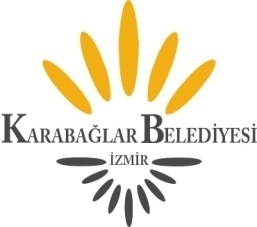      KARABAĞLAR BELEDİYE MECLİSİ	DUYURU              Belediye Meclisimiz 01/11/2019 Cuma Günü Saat 18.00’de Yeşillik Caddesi No:232 adresindeki Karabağlar Belediyesi bünyesinde bulunan Meclis Toplantı Salonunda aşağıdaki gündemde bulunan konuları görüşmek üzere toplanacaktır.               İlan olunur.                                                                                                       Muhittin SELVİTOPU                          								          Belediye Başkanı        									            01 / 11 / 2019 						                              	       Cuma Saat:18.00          G   Ü   N   D   E   M     Meclisin açılışı.      Meclisçe verilecek önergeler.Birimlerden  gelen önergeler. (95/2019)- 5393 sayılı Belediye Kanununun 18/p maddesine istinaden Belediyemiz ile Tokat ili, Almus ilçesi, Kınık Belde Belediyesi arasındaki dostluk ve kardeşlik ilişkileri ile işbirliğinin geliştirilmesi amacıyla "Kardeş Kent" ilişkisi kurulması hk.(Basın Yayın ve Halkla İlişkiler Md.)(96/2019)- Mülkiyeti Belediyemize ait 6462 ada, 21 parselde yer alan, Basın Sitesi Mahallesi, İnönü Caddesi No:403 D:9 Karabağlar/İZMİR adresinde kayıtlı taşınmaz ile mülkiyeti İzmir Büyükşehir Belediyesine ait olan 6128 ada 43 parselde yer alan Fahrettin Altay Mahallesi, Mithatpaşa Caddesi No:1175 D:13 Karabağlar/İZMİR adresinde kayıtlı taşınmazın 5393 sayılı Belediye Kanunun 18.maddesinin (e) bendine göre takas edilmesi hk.  (Emlak ve İstimlak Md.)Komisyonlardan gelen raporlar.(84/2019)- İzmir ili, Karabağlar ilçesi, Metin Oktay Mahallesi, 14002 ada, 713,42 m² yüzölçümlü, 1 parsel sayılı taşınmazda 7,237/71,342 paya karşılık gelen 72,37 m²’lik tapuda Belediyemiz adına kayıtlı hissenin, her ne kadar daha önce satışı uygun görülmüşse de her geçen gün yeni belediye hizmet alanlarına gereksinimin artması nedeniyle diğer hissedarlar adına kat karşılığı satışının Belediyemiz yararına olduğu kanaati ile kat karşılığı satışı ve evvelce alınmış Belediye Meclisi’nin 01/06/2019 tarih ve 59/2019 sayılı kararının iptal edilmesinin oybirliği ile uygun görüldüğüne  ilişkin  İmar Komisyonu Raporu. (86/2019) – Belediyemiz Meclisinin 03/05/2017 tarih ve 52/2017 sayılı kararı ile Uzundere Mahallesi, 11262 ada 9.403,00 m² yüzölçümlü 1 parsel numaralı taşınmazda bulunan Belediyemize ait 3/575 hisseye isabet eden 49,06 m²’lik hissenin 25 yıl süre ile İzmir Büyükşehir Belediye Başkanlığı'na tahsisine ilişkin kararın iptal edilmesinin Belediyemiz yararına olduğu kanaati ile tahsis kararının iptalinin oybirliği ile uygun görüldüğüne ilişkin İmar Komisyonu Raporu. (91/2019) – Refet Bele Mahallesi 9156 Sokak üzerinde bulunan parka Şehit Mehmet ACAR isminin verilmesinin 5393 sayılı Belediye Kanununun 18/n maddesine istinaden oybirliği ile uygun bulunduğuna ilişkin İmar Komisyonu Raporu.Komisyonlara havale edilip sonuçlanmayan önergeler.(66/2018)- İlçemiz sınırları içinde yaşayan annelerin, aile içerisinde yüklendiği görevlerin sosyal ve ekonomik yaşama katılımını engellediğinden, kadın istihdamının ve kadının toplumsal hayata katılımının desteklenmesi bağlamında mahalle aralarında   oyun odaları açılması projesine destek olunması için gerekli girişimlerin yapılması hk. (Kadın -Erkek Eşitliği Komisyonu)(68/2018)- Avrupa kentlerinin tarihi gelişimleri, farklı kültürlerin gelişim üzerindeki katkıları, iklim ve çevre koşullarının etkileri, sanayileşmenin kentler üzerindeki kazanım ve kayıplarını incelemek ve bunların neler olduğuna dair bilgi edinmek, kentlerin gelişmesindeki etkenleri araştırmak ve gözlemlemek iyi bir birikim ve yol gösterici olacağından bu bilgiler ışığında edinilen bilgilerin, kısıtlı olanaklar ile kentimizin gelişimine katkıa bulunmak için izlenecek yöntemi, başta AB destekleri ve hibe programların uygulanması konusundaki çalışmaların hayata geçirilmesi hk. (Avrupa Birliği ve Dış İlişkiler Komisyonu) (83/2018)- Emekli vatandaşlarımızın antrenörler eşliğinde spor aktiviteleri ile fiziksel ve manevi olarak daha sağlıklı olmaları için belediyemiz bünyesinde “Sağlıklı Emeklilik” merkezinin kurulması ve bu konuda meclisimizin gerekli çalışmaları yapması hk.( Spor- Sağlık Komisyonu) (102/2018)-İlçemizde görev başındayken vefat eden Devrim Mahalle muhtarı merhum İbrahim GEZER ve Tırazlı Mahalle muhtarı merhum Hamit TÜRKKOLU’nun isimlerinin görev yaptıkları mahallelerde bir park veya sokağa verilmesi hk. (Çevre – Kültür ve Turizm Komisyonu) (141/2018)–18/05/2018 tarihinde resmi gazetede yayınlanarak yürürlüğe giren ve merkezi yönetim tarafından İmar Kanunu’na ek 16.madde olarak ilan edilen İmar Barışı’nın ilçemizde bulunan Kentsel Dönüşüm alanlarına olumlu ya da olumsuz etkilerinin araştırılması hk. (Kentsel Dönüşüm Komisyonu)(10/2019)- İlçemizde çocuklarımızın, gençlerimizin ve ailelerin uyuşturucu kullanımının zararları konusunda bilinçlendirilmeleri, ailelerin uyuşturucu kullanan çocuklarda görülen belirtiler konusunda bilgilendirimeleri amacı ile ilgili kurumlar ve sivil toplum örgütleri ile ortak çalışmalara ve etkinlikler yapılması hk. (Sağlık – Hukuk – Burs ve Eğitim Komisyonu) (50/2019)- Karabağlar bölgesinde kendisine iş imkanı yaratmak isteyen kişiler için onları yönlendiricek belediye bünyesinde iş istihdam masası açılarak Karabağlarında mobilya kenti olarak adlandırılması nedeniyle mobilya ile ilgili semt merkezlerinde kursların açılması ile mobilyacılara sertifikalı mobilyacı personeli istihdamı sağlanması hk. (Esnaf Komisyonu)(57/2019)- İlçemizde yaşayan engelli engelsiz çocuklara yeteneklerine uygun müzik / ritim eğitimin verilip belediyemizce kalıcı bir çocuk orkestrası oluşturulması hk. (Engelliler -  Kültür ve Turizm – Burs ve Eğitim Komisyonu)(70/2019)- “Askıda Gıda” adı altında öncelikli olarak kapalı pazaryerlerimiz olan Yunus Emre Pazar yeri, Bozyaka, Vatan Mahallesi, Yaşar Kemal Mahallesi Pazar yerlerinde olmakla birlikte pazaryerlerinin uygun bir yerine “Askıda Gıda” uygulaması yapılıp bunu hem hemşehrilerimize hem de pazarcı esnaflarımızı bilgilendirerek uygulamanın ilgi çekmesi neticesinde sosyal medya ve reklamlar ile uygulamanın yaygınlaştırılması için bir çalışma yapılması hk. (Esnaf-Çevre-Pazaryerleri Komisyonu) (76/2019) – İzmir Büyükşehir Belediye Meclisi'nin 16.10.2015 tarih ve 05.1042 sayılı kararı ile uygun görülerek onaylanan UİP-14600 plan işlem numaralı 1/1000 ölçekli 1. Etap Üçkuyular-Şehitler Mahallesi Revizyon İmar Planı'nda "Park Alanı”nda kalan; Karabağlar İlçesi, General Kazım Özalp Mahallesi, 42004 ada, 20 parsele ilişkin kısmının iptali talebiyle İzmir 3. İdare Mahkemesi'nin 2016/1504 esasına kayden açılan davada verilen 01.06.2018 tarih ve 2018/684 sayılı karar gereğince alınan Karabağlar Belediye Meclisi'nin 06.08.2019 tarih ve 78/2019 sayılı kararı doğrultusunda, İzmir Büyükşehir Belediye Meclisi'nin 17.05.2019 tarih ve 05.409 sayılı kararı ile uygun görülerek onaylanan 42004 ada 20 parsele ilişkin 1/5000 ölçekli nazım imar planı değişikliği de dikkate alınarak bölge bütününde plan kararlarının 1/1000 ölçekli uygulama imar planı ile birlikte yeniden değerlendirilerek karara bağlanması hk. (İmar – Hukuk Komisyonu.)(77/2019)- Karabağlar’da yaşayan 480.000 nüfusunun %50.69’unu oluşturan kadınlarımızın el emeğinin görünür olması, el emeği ürünlerinin pazarlarda yerinin alabilmesi için yılın belirli günlerinde “Kadın Emeği Festivali”  adı altında bir festival düzenlenmesi hk. (Kadın Erkek Eşitliği – Plan ve Bütçe - Pazaryerleri Komisyonu) (80/2019)- Erzincan ili Mollaköy Belediyesinin ekonomik ve sosyal ilişkileri geliştirmek kültür, sanat ve spor gibi alanlarda ortak faaliyetler gerçekleştirmek amacıyla  18/09/2019 tarih 14 sayılı meclis kararıyla aldığı  Belediyemizle “Kardeş Şehir” olma talebine ilişkin konunun 5393 sayılı Belediye Kanunun 18/p maddesine istinaden Belediye Meclisimizde görüşülmesi hk. (Plan Bütçe – Kültür Turizm ve Hukuk Komisyonu)Dilek ve temenniler.Toplantıya katılamayan üyelerin mazeretlerinin görüşülmesi.Meclis toplantı gün ve saatinin tespiti.  